ZADATAK: PONOVITE DEFINICIJU PRINTERA ILI PISAČA I NACRTAJTE GA. PROČITAJTE REDOSLIJED KOD ISPISA DOKUMENTA U MS WORDU IZREŽITE GA I ZALIJEPITE U BILJEŽNICU. NAKON TOGA POGLEDAJTE PRIMJER PRINTANJA NA YOUTUBE-U. KLIKNITE I UŽIVAJTE : https://www.youtube.com/watch?v=FudeKkHMDqw&t=78sDEFINICIJA PRINTERA ILI PISAČA:PRINTER ILI PISAČ JE DIO RAČUNALA KOJI PRINTA ILI TISKA PODATKE NA PAPIR KOJE DOBIJE OD RAČUNALA ILI KOMPJUTORA.ISPIS DOKUMENATA U MS WORDU:OTVORITE PROGRAM ZA PISANJE MS WORD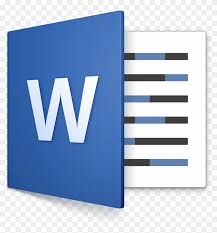 NAPIŠITE NEKI DOKUMENT (SASTAVAK)KLIKNITE NA KARTICU DATOTEKA       ISPIS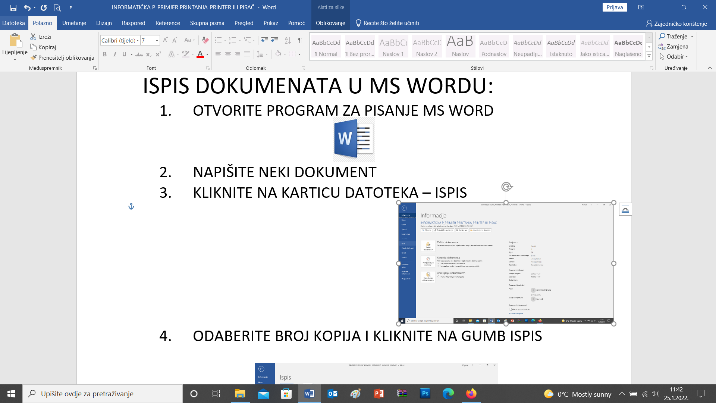 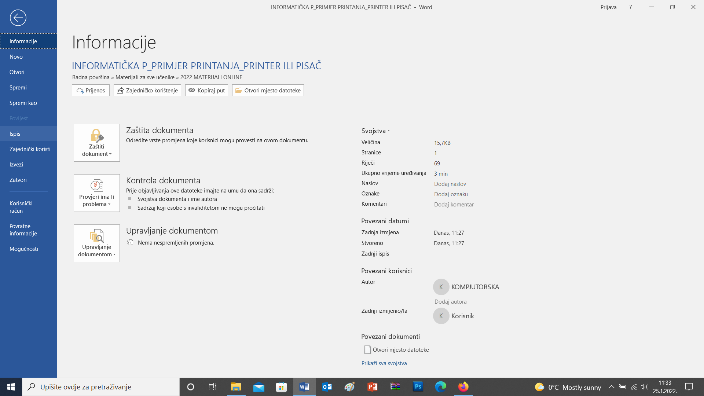 ODABERITE BROJ KOPIJA I KLIKNITE NA GUMB ISPIS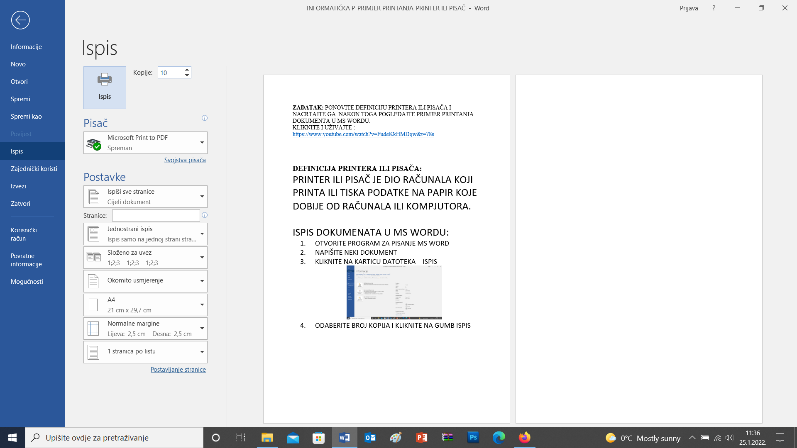 